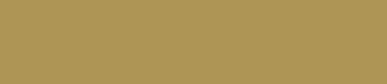 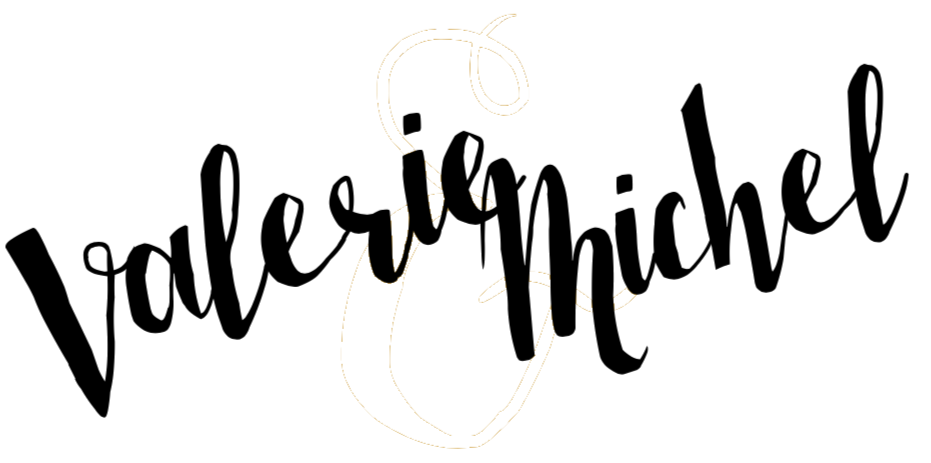 Wir bauen mit EUCH!Meine / Unsere Beteiligung:	Im Wert von:				 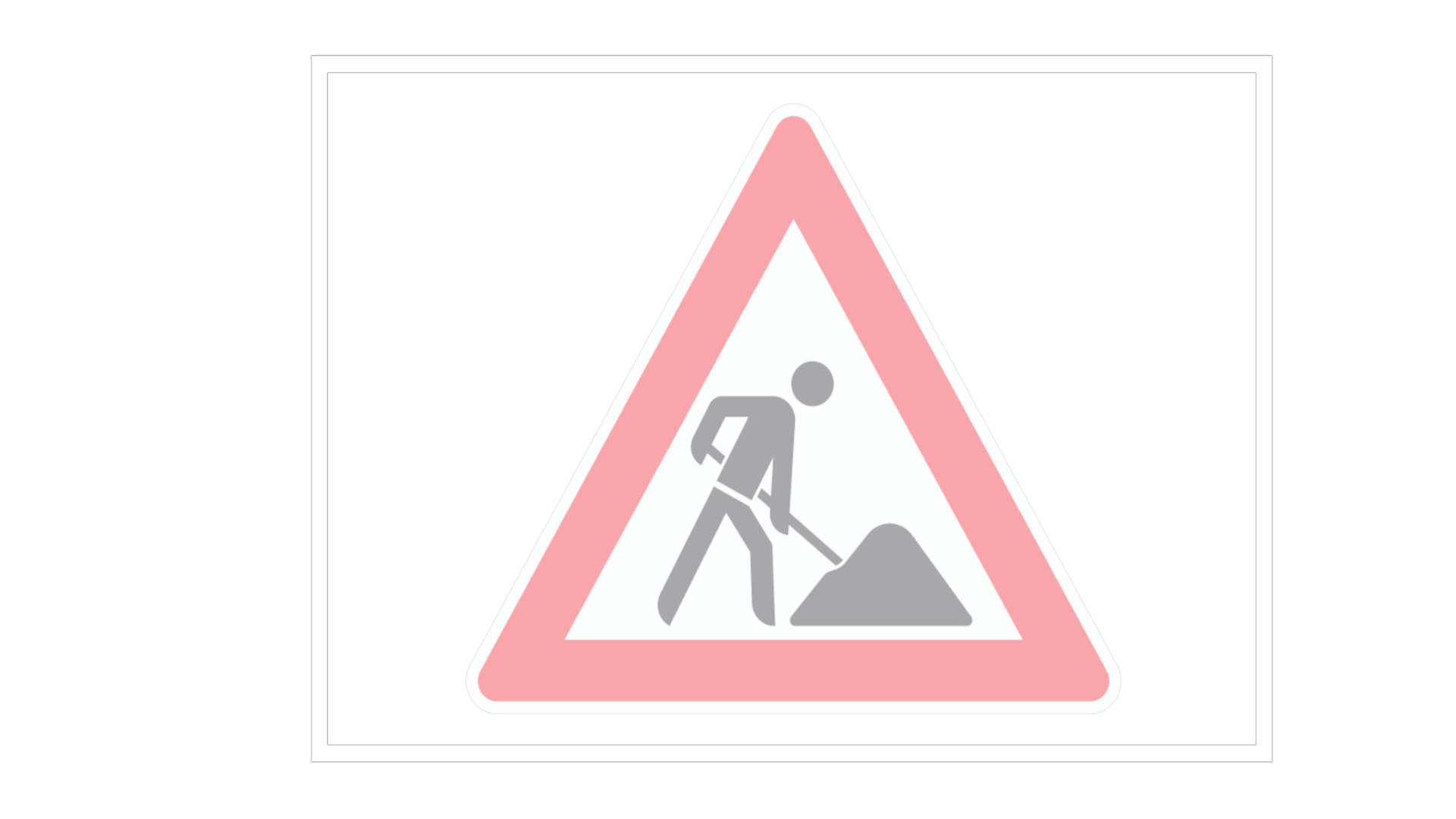 